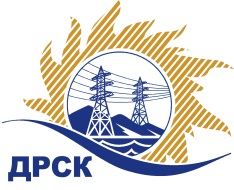 Акционерное Общество«Дальневосточная распределительная сетевая  компания»Протокол заседания Закупочной комиссии по вскрытию поступивших конвертовг. БлаговещенскСпособ и предмет закупки: открытый электронный запрос предложений  на право заключения Договора на выполнение работ Землеустроительные работы под ВЛ 110/10 кВ, ПС 110/10 кВ, ТП 10/0,4 кВ в Ванинском, Солнечном, Советско-Гаванском районах Хабаровского края, закупка 330 ГКПЗ 2016 г.ПРИСУТСТВОВАЛИ: 3 члена  постоянно действующей Закупочной комиссии АО «ДРСК» 2 уровняИнформация о результатах вскрытия конвертов:В адрес Организатора закупки поступили 3 (три) Заявки на участие в закупке, конверты с которыми были размещены в электронном виде на Торговой площадке Системы www.b2b-energo.ru.Вскрытие конвертов было осуществлено в электронном сейфе Организатора закупки на Торговой площадке Системы www.b2b-energo.ru. автоматически.Дата и время начала процедуры вскрытия конвертов с заявками участников: 10:00 (время местное) 14.12.2015г.Место проведения процедуры вскрытия конвертов с заявками участников: Торговая площадка Системы www.b2b-energo.ruВ конвертах обнаружены заявки следующих участников:Ответственный секретарь Закупочной комиссии 2 уровня АО «ДРСК»	О.А. МоторинаТ.В. Коротаева397-205№    162 ПрУ-В14.12.2015№п/пНаименование Участника закупки и его адресЦена заявки на участие в закупке 1ООО "ГЕОСТРОЙПРОЕКТ" (675000, Россия, Амурская обл., г. Благовещенск, ул. Шевченко, д. 20)1 500 000,00 руб. без учета НДСНДС не предусмотрен2ОАО "Бирземпроект" (679016, г. Биробиджан, ул. Шолом-Алейхема, д. 27-А)1 690 000,00 руб. без учета НДСНДС не предусмотрен4ООО "КИ-Партнер" (680028, Россия, Хабаровский край, г. Хабаровск, ул. Серышева, д. 22, оф. 316)3 515 000,00 руб. без учета НДСНДС не предусмотрен